Is Your Sales Portfolio Performing?
Cliff Quicksell – www.QuicksellSpeaks.com / 301.717.0615
Page 3
Marketing Strategies – Methods to Grow Sales & ProfitsOrganically - _______________________________________________________________________________ Reactivate Inactive Clients - ______________________________________________________________Prospecting - ______________________________________________________________________________Acquisition - ________________________________________________________________________________ Budget StrategyConsider 4% - 6% of Gross Sales Allocated to You Marketing Budget2019 Annual Sales $ ___________________________ x 4% =  $ ___________________________________________________Allocation:80% toward A/B Clients $ ____________________ 20% of this allocated to prospecting $ ____________________20 % allocated C/D/E clients $ _____________ &  _______% of this toward Inactive Accounts $ ______________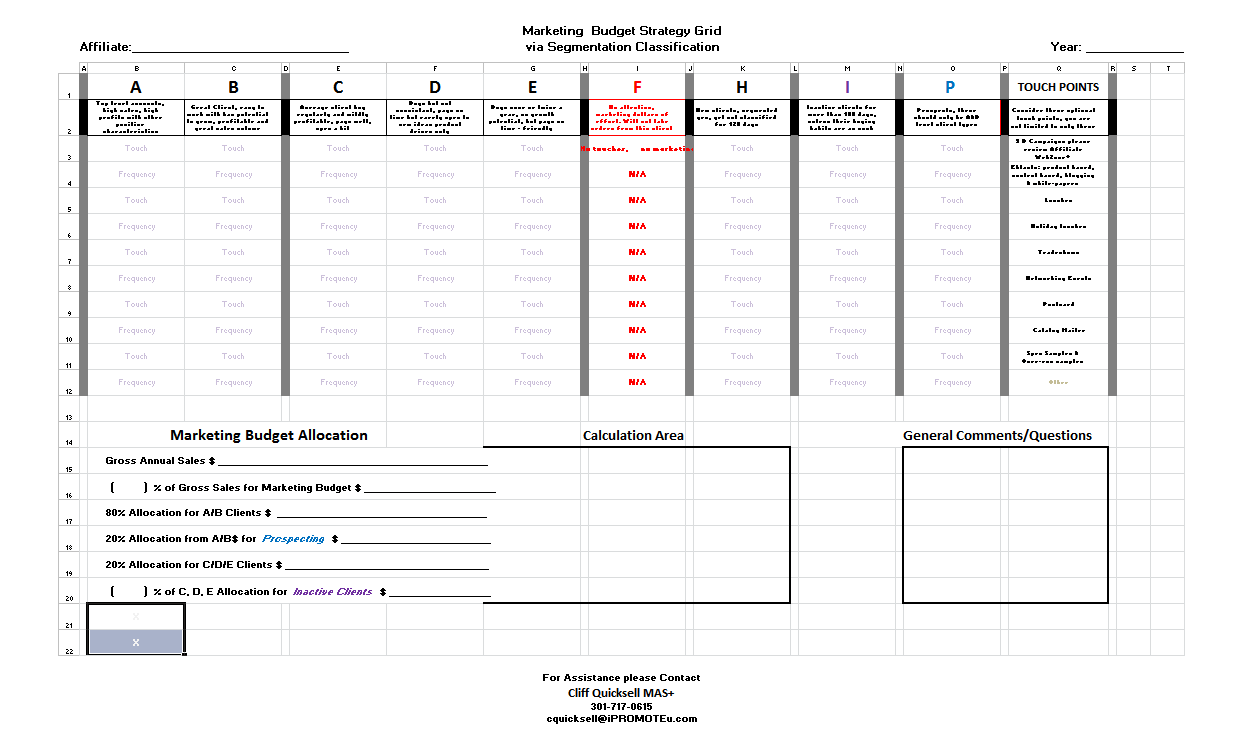 H – Hold Pattern ________________________________________________I – Inactive and Resuscitation _____________________________________P – Prospecting _________________________________________________Is Your Sales Portfolio Performing?
Cliff Quicksell – www.QuicksellSpeaks.com / 301.717.0615
Page 4F – Mitigate Your Risk – How would you propose handling existing “F” type clients_________________________________________________________________________________________________________________E – Methods to market to this segment – _________________________________________________________________________________________________________________D – Methods to market to this segment –_________________________________________________________________________________________________________________ C – Methods to market to this segment – _________________________________________________________________________________________________________________B – Methods to market to this segment –_________________________________________________________________________________________________________________A – Methods to market to this segment –      Digital Marketing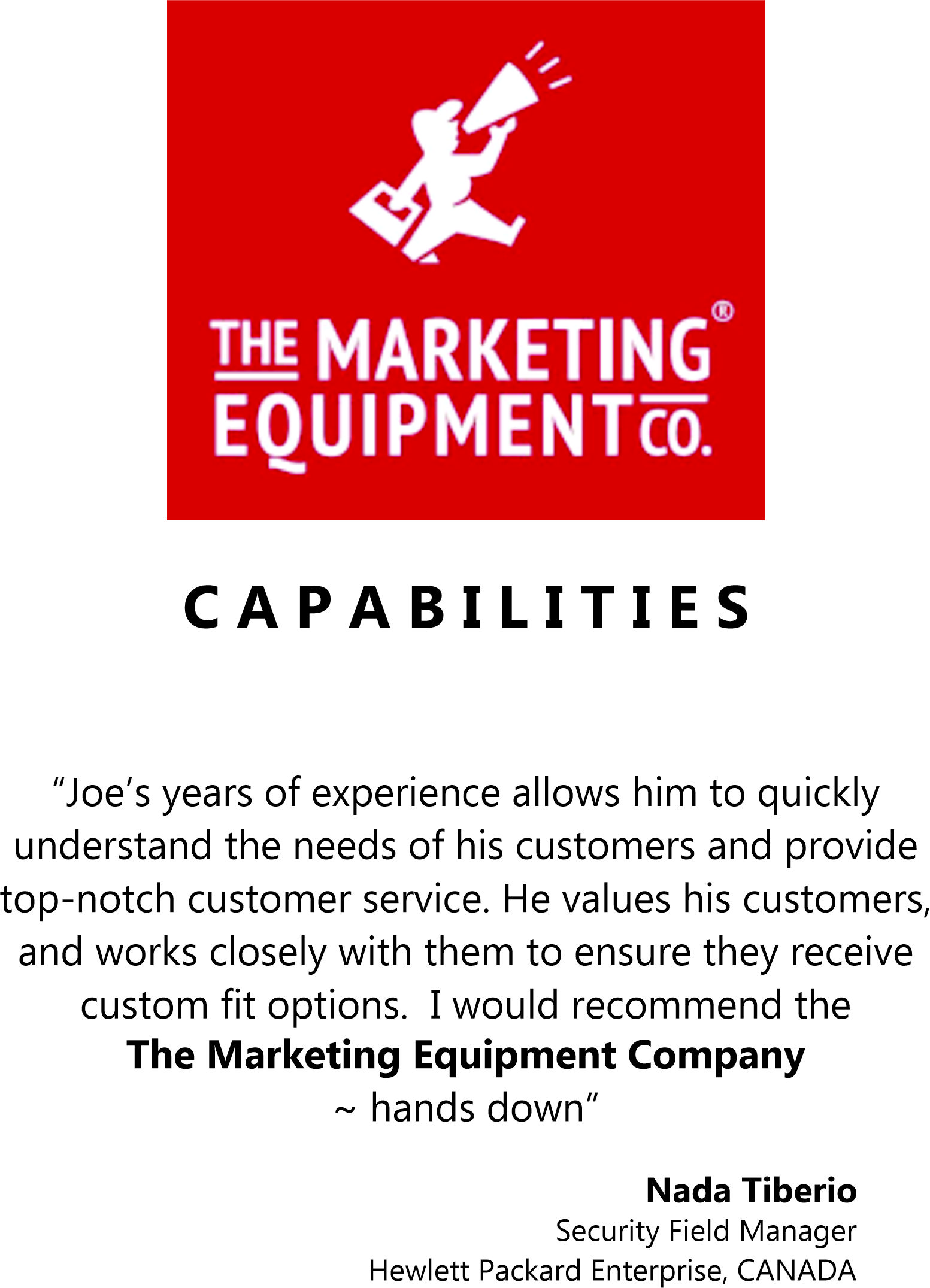 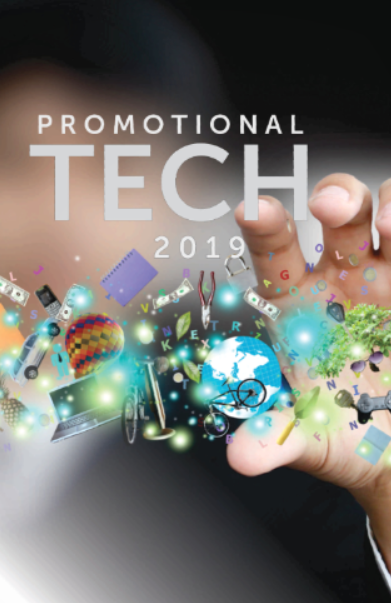 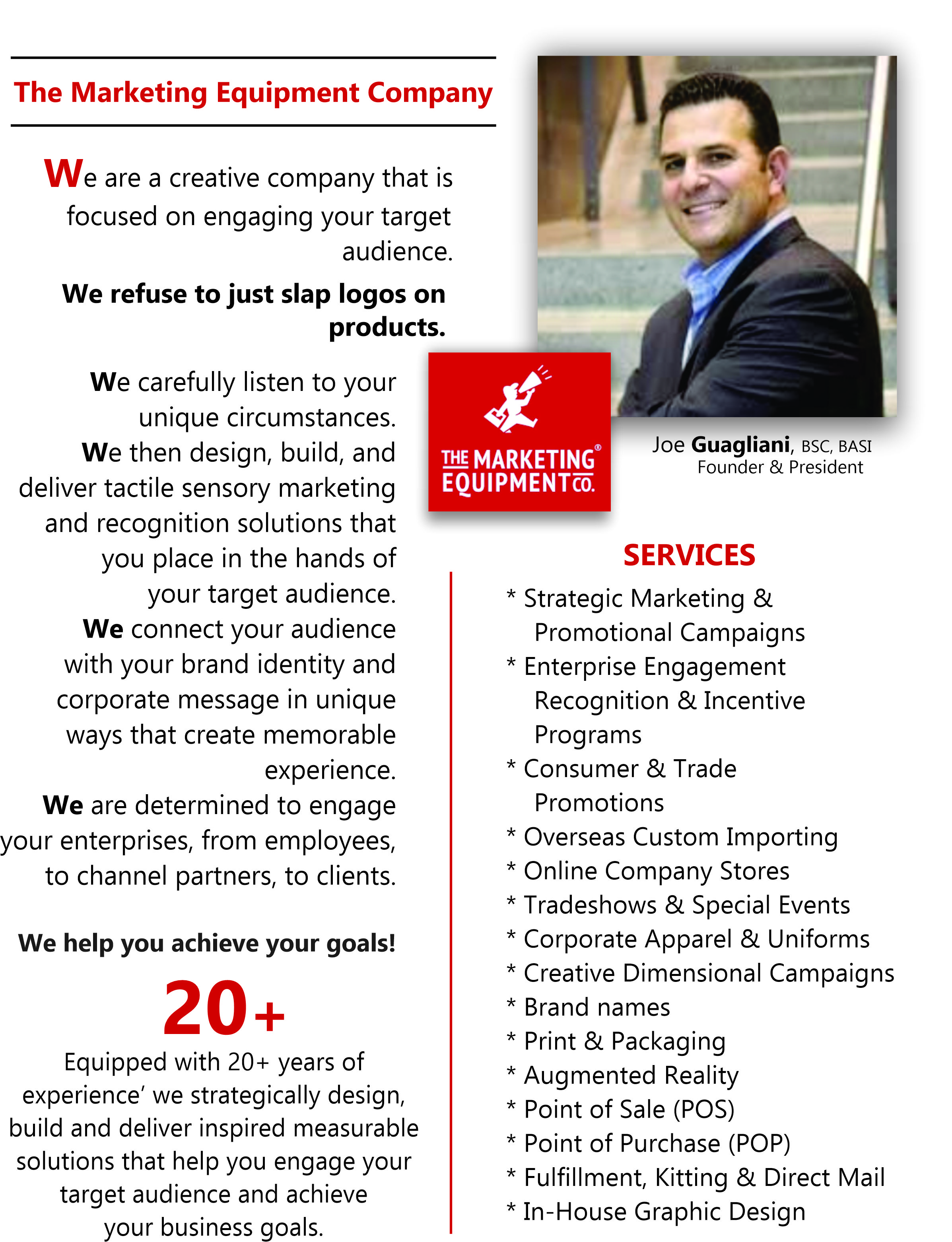 Is Your Sales Portfolio Performing?
Cliff Quicksell – www.QuicksellSpeaks.com / 301.717.0615
Page 5Mailings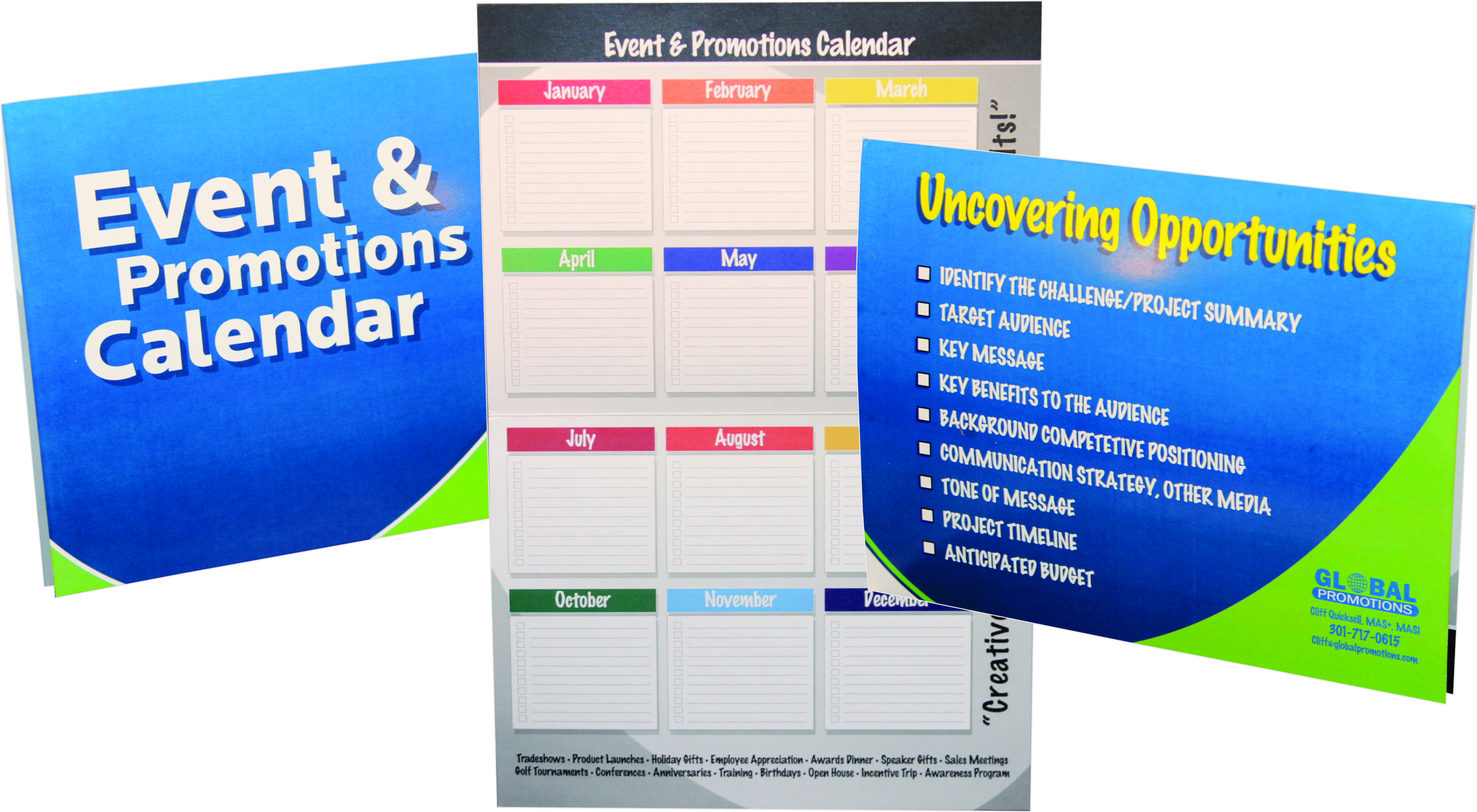 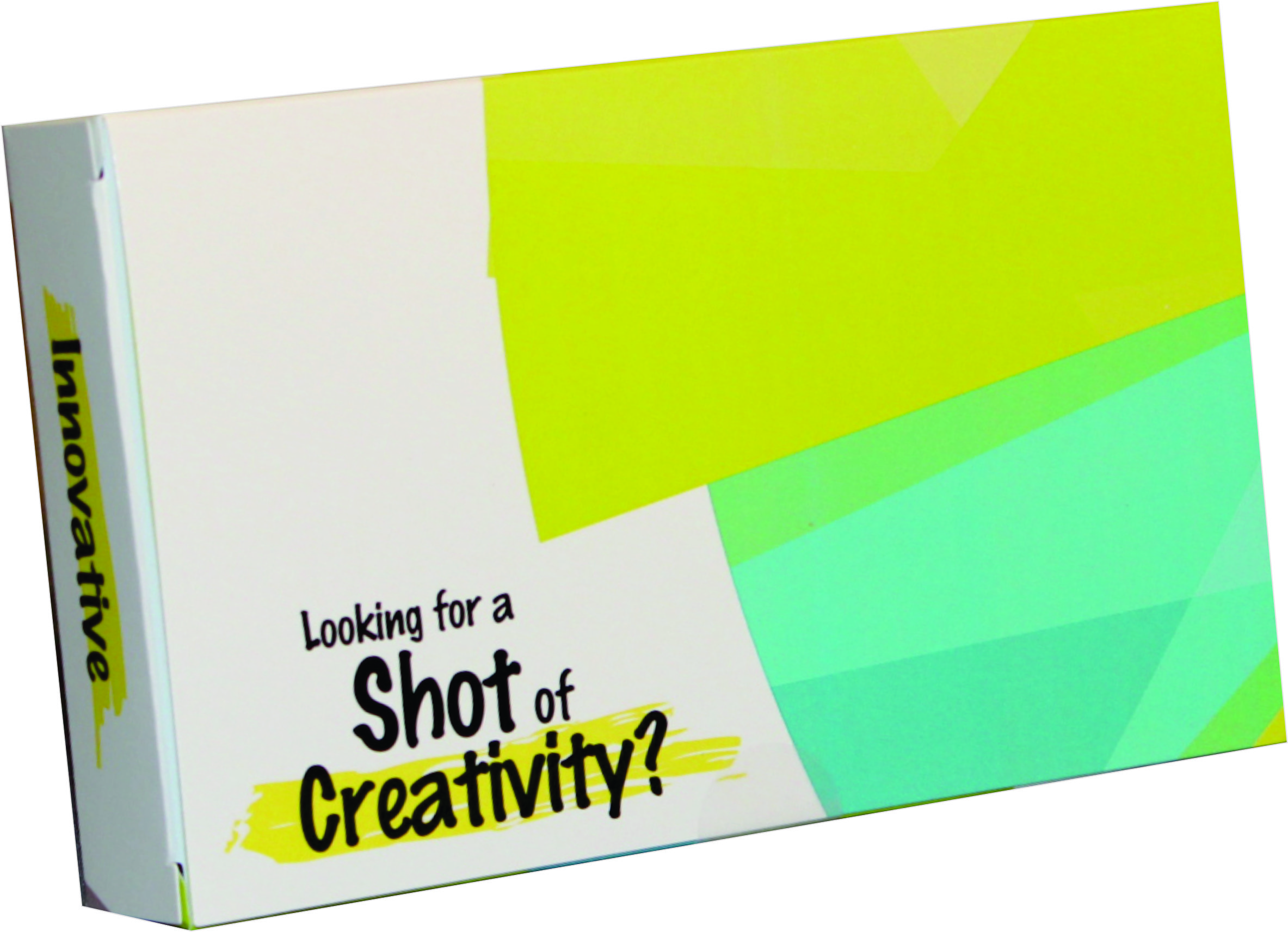 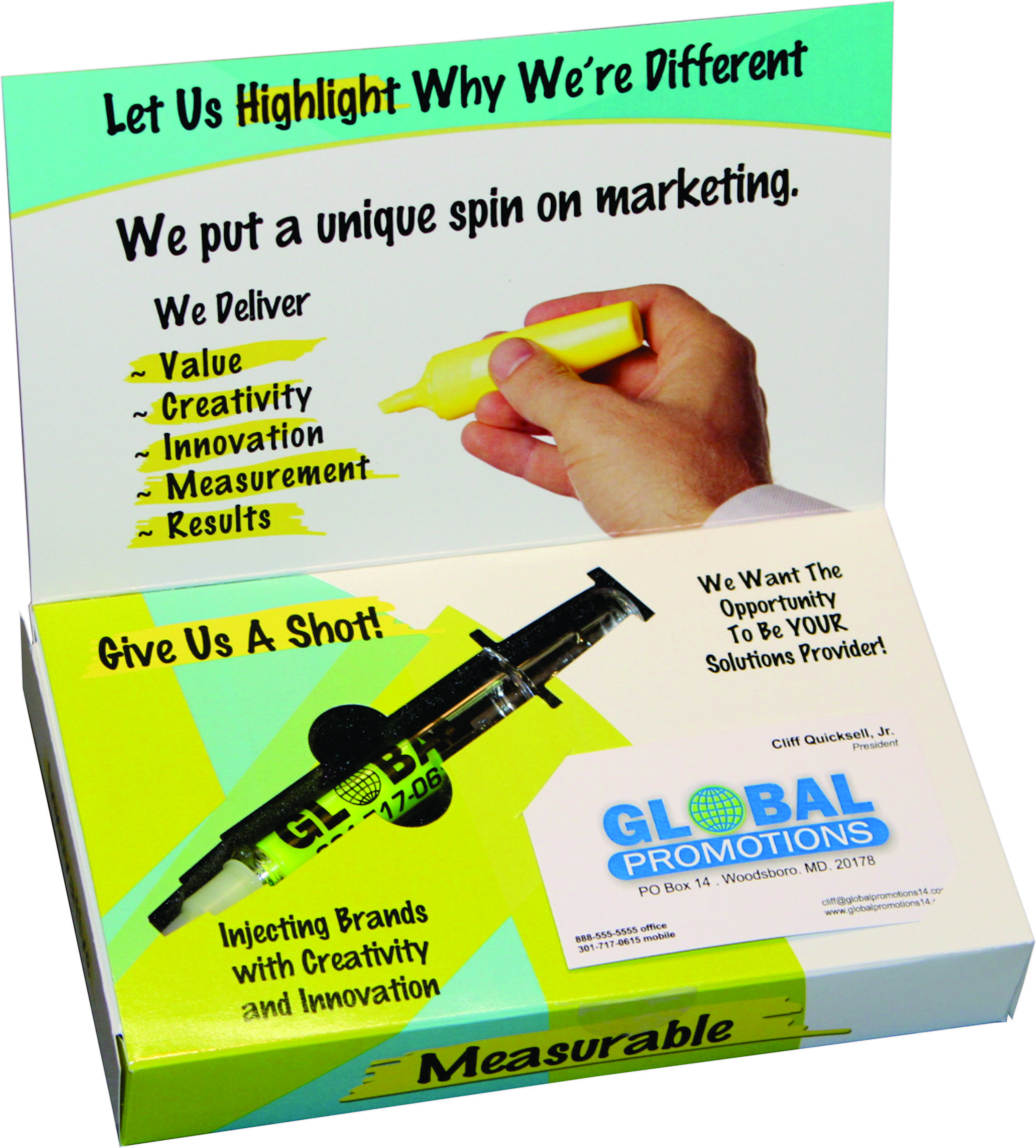 	 Direct Dimensional Mailings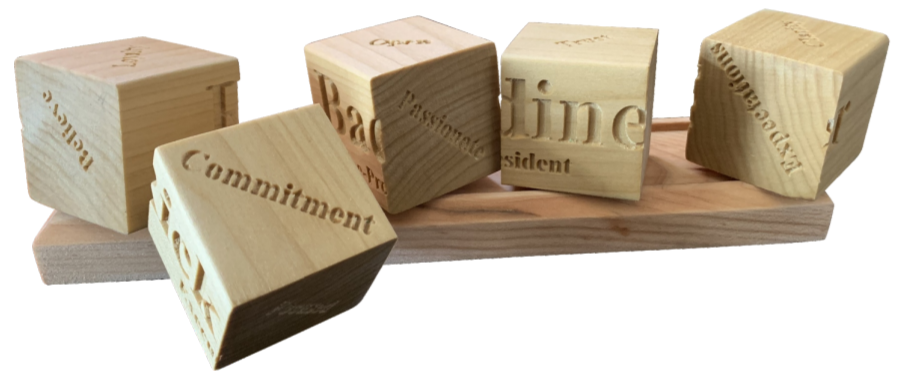 High-End Marketing PiecesIs Your Sales Portfolio Performing?
Cliff Quicksell – www.QuicksellSpeaks.com / 301.717.0615
Page 6Ways a Coach Can Help________________________________________________________________________________________________________________________________________________________________________________________________________________________________________________________________________________________________________________________________________________________________________________________________________________________________________________________________________________________________________________________________________________________________________________________________________________________________________________________________________________________________________________________________________________________________________________________________________________________________________________________If you are interested in a full-blown, fully-detailed PowerPoint presentation, please email me at the following: Cliff@QuicksellSpeaks.com – Mark subject line as follows: My Sales PortfolioCliff Quickell, MAS+
301.717.0615
www.QuicksellSpeaks.com